Beleidsplan veiligheid en gezondheid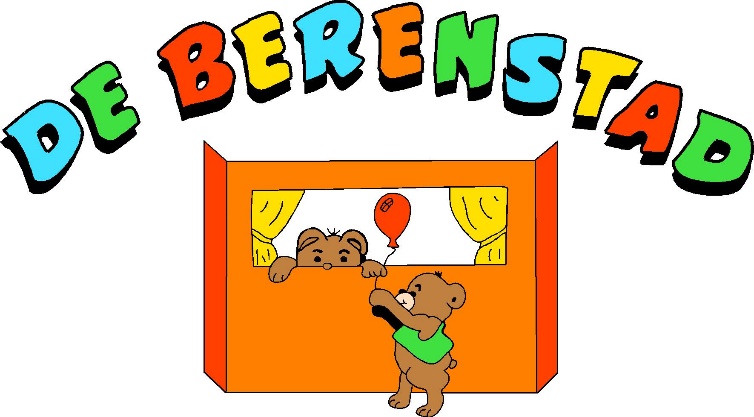 Versie April 2020Inhoudsopgave Hoofdstuk                						 Pagina 1 Inleiding en introductie					3 2 Missie en visie 						3 3 Grote risico's						4 	3.1 Voorbeelden van grote risico’s 				4 4 Omgang met kleine risico's					5 5 Risico-inventarisatie 					6 6 Thema’s uitgelicht 						7 	6.1 Grensoverschrijdend gedrag 				7 6.2 Vierogenprincipe 						7 6.3 Achterwachtregeling 					8 7 EHBO regeling 						8 8 Beleidscyclus 						9 	8.1 Beleidscyclus 						9 8.2 Plan van aanpak 						9 8.2.1 Welke maatregelen worden genomen? 		9		 8.2.2 Hoe worden maatregelen geëvalueerd? 		10 9 Communicatie en afstemming intern en extern 		1010 Ondersteuning en melding van klachten 			10Bijlages							111. Inleiding en introductieVoor u ligt het beleidsplan veiligheid en gezondheid van kinderopvang de Berenstad.Met behulp van dit beleidsplan wordt inzichtelijk gemaakt hoe we op onze locatie werken. Met als doel de kinderen en medewerkers een zo veilig en gezond mogelijke werk, speel en leefomgeving te bieden waarbij kinderen beschermd worden tegen risico’s met ernstige gevolgen en leren omgaan met kleine risico’s.Dit beleidsplan veiligheid en gezondheid is ontstaan door de nieuwe Wet Innovatie Kwaliteit Kinderopvang. In de nieuwe wet worden veel nieuwe regels opgesteld onder andere over de veiligheid en gezondheid. Wij van kinderopvang de Berenstad hebben veiligheid en gezondheid hoog in het vaandel staan. Dit beleidsplan is geldig vanaf 1 april 2020.De directie van kinderopvang de Berenstad is eindverantwoordelijke voor het beleidsplan Veiligheid en Gezondheid. Een beleid komt in de praktijk pas goed tot zijn recht als alle medewerkers zich betrokken voelen en het beleid uitdragen. Daarom zal er tijdens elk teamoverleg een thema, of een onderdeel van een thema, over veiligheid of gezondheid op de agenda staan. Dit om continu in gesprek te blijven over het beleid. Zo blijven we scherp op onze werkwijzen, kunnen we monitoren of genomen maatregelen wel of niet effectief zijn en kunnen we bij veranderingen in de omgeving of situatie, zoals bij verbouwingen of veranderingen in de inrichting, direct controleren of het beleid al dan niet moet worden aangescherpt.2 missie, visie en doel Wij vangen kinderen op in een veilige en gezonde kinderopvang. Dit doen we door:  - kinderen af te schermen van grote risico’s - kinderen te leren omgaan met kleinere risico’s - kinderen uit te dagen en te prikkelen in hun ontwikkeling. Kinderopvang de Berenstad staat voor kinderopvang waar gewerkt wordt vanuit passie en vanuit waar we een belangrijke bijdrage leveren aan de ontwikkeling, opvoeding en verzorging van kinderen. Het blijven uitdagen van kinderen en het leren omgaan met verschillende soorten situaties vormen daarvan een belangrijk onderdeel. Een veilige en gezonde leef- en speelomgeving vormt de basis van dit alles.  Vanuit de wet Innovatie Kwaliteit Kinderopvang dienen wij een beleid te creëren ten aanzien van Veiligheid en Gezondheid waar alle medewerkers zich verantwoordelijk voor voelen. De belangrijkste aandachtspunten binnen het vormgeven van het beleid zijn: 1) het bewustzijn van mogelijke risico’s2) het voeren van een goed beleid op grote risico’s3) het gesprek hierover aangaan met elkaar en met de externe betrokkenen. Dit alles met als doel,  een veilige en gezonde omgeving te creëren waar kinderen onbezorgd kunnen spelen en zich optimaal kunnen ontwikkelen.  3 Grote risico's In dit hoofdstuk beschrijven we de belangrijkste grote risico’s die op onze locatie kunnen leiden tot ernstige ongevallen, incidenten of gezondheidsproblemen. We hebben de risico’s onderverdeeld in drie categorieën; fysieke veiligheid, sociale veiligheid en gezondheid. Per categorie hebben we de belangrijkste risico’s benoemd met de daarbij behorende maatregelen die zijn of worden genomen om het risico tot het minimum te beperken. Voor de overige risico’s  geldt onze lopende risico inventarisatie veiligheid en gezondheid, die als bijlage aan dit document is toegevoegd.Fysieke veiligheid:Vallen van hoogte- Kinderen niet laten klimmen op het hek of meubilair.- Kinderen begeleiden bij hoog klimmateriaal.- Bij het naar bed brengen van de kinderen luisteren of de bedhekjes in het slot vallen en hekje in de draairichting controleren of het echt dicht is.Verstikking	 - Niet proppen van eten 								 - Gezamenlijk aan tafel eten onder direct toezicht PM- Gulzige eters attenderen op het belang van rustig eten en goed 	kauwen- Op letten op koordjes van kleding, niet mee klimmen op toestellen- Koordjes van raamdecoratie omhoog binden/knopenVergiftiging 	 - Schoonmaakmiddelen, plastic zakken, etc. staan niet op de groepen maar in keuken- Geen giftige planten op de groep- Geen medicijnen of sigaretten op de groep (zie ook bijlage huisregels ouders)- Afvalemmers met deksel afsluiten - Geen toiletblokjes in de toiletten.Verbranding	- Kookapparatuur of oven alleen gebruiken onder begeleiding van een volwassene.- Hete dranken buiten bereik van kinderen houden.- waterkoker direct legen naar gebruik- Niet te lang blootstellen aan zonnestralen en goed insmeren met minimaal factor 30 (zie protocol buitenspelen)Verdrinking 	- Bij uitstapjes de waterkant zoveel mogelijk vermijden.- Hek op slot bij buitenspelen. Contoleren voordat je naar buiten gaat met de kinderen.- Ouders attenderen op het sluiten van deuren en hekken.Veilig vervoer - Altijd opgeladen mobiel telefoon mee.- Altijd lijst met kinderen meenemen.- Kies altijd voor de veiligste weg- nooit meer kinderen vervoeren dan er gordels aanwezig zijn in Sint of auto.- In en uit stappen op veilige plaats- Geen gebruik maken van telefoon tijdens rijden in auto of Stint.Sociale veiligheid:Grensoverschrijdend gedrag - Bewust en mondig maken van de kinderen 	- Afspraken waar kinderen de groepsleiding wel/niet mogen aanraken en andersom.	- volgen van het 4ogen beleid.Grensoverschrijdend gedrag door PM-er of houder.Open cultuur, elkaar aan kunnen spreken of overleggen met leidinggevende over opvallende zaken. Terug laten komen op werkoverleg.Transparant werken. Ouders informeren over het werken met de meldcode en de daarbij behorende stappenplannen.Scholing. Medewerkers hebben exemplaar meldcode ontvangen en/of Medewerkers hebben de training online gevolgd.Screenen nieuwe medewerker. Aandacht van sollicitatie, goede referenties, gaten in c.v. of reden van nieuwe baan zoeken.	Kindermishandeling 		- Alle pm-ers kennen het protocol kindermishandeling en gebruiken dit indien nodig en steven dit na.Vermissing - zorg dat je weet hoeveel kinderen er op de groep zijn. PM-er is op de hoogte van bezigheden kinderen, wie speelt waar op welk moment.- regels over veilig buiten spelen regelmatig doornemen.Gezondheid:Onvoldoende gezond binnen milieuCO2 melders instaleren en protocol binnen milieu hanteren.Zorgen voor voldoende ventilatie in slaapkamers.Oververhitting voorkomen door plaatsen van airco’s.Schoonmaak roosters nalevenMeest voorkomende infecties zijn:  Gastro enteritis (bijvoorbeeld diarree door onhygiënisch werken bij luier verschonen = kruisbesmetting)  Voedselinfectie of voedselvergiftiging  Huidinfectie (bijvoorbeeld krentenbaard)Luchtweginfectie (bijvoorbeeld RS) Verspreiding van en besmetting met deze gezondheidsrisico’s voorkomen we op de volgende manieren:Verspreiding via de lucht:	 	- Hoest- nies discipline, ventileren en luchten  Verspreiding via de handen: - Handhygiëne op de juiste momenten en juiste manier.- Persoonlijke hygiëne zoals kleding, nagels en sieraden,    handschoenen Verspreiding via voedsel en water:	- Voedsel/water hygiëne en voedsel-/waterveiligheid.- PM-ers zijn bekend met de “hygiene code kleine Instellingen”Verspreiding via oppervlakken :  - goede schoonmaak van aanrechtblad na elke bereiding van voedsel- Schoonmaken van de tafels na elke maaltijd.- Verschoontafels reinigen na elke verschoonronde- Verschoonkussen na elke verschoning huishoudelijk reinigen (geen kussen hoezen gebruiken)Van bovengenoemde grote risico’s zijn protocollen gemaakt. Deze vind u in de bijlagesNaast bovengenoemde protocollen is er ook een protocol voor veilig buitenspelen. Deze vind u ook in bijlages.Meldcode kindermishandeling vind u apart in een los document.4 Omgang met kleine risico's Al jong begrijpen kinderen dat bepaalde dingen wel of niet mogen, maar pas vanaf de leeftijd van gemiddeld twee jaar kun je kinderen echt leren omgaan met diverse kleine risico’s, omdat ze dan de context van afspraken in relatie tot het risico leren begrijpen. Vanaf een jaar of twee kun je dus afspraken maken met de kinderen om kleine risico’s te voorkomen. Onze missie is onze kinderen een zo veilig en gezond mogelijke opvang te bieden. Hierbij willen we ongelukken of ziekte als gevolg van een bijvoorbeeld niet schoon of ondeugdelijk speelgoed voorkomen. Maar met “over bescherming” doen we de kinderen uiteindelijk ook geen goed. Een bult, een schaafwond of iets dergelijks kan gebeuren. Sterker nog, er zit ook een positieve kant aan: • Het heeft een positieve invloed op de motorische vaardigheden • Het vergroot zelfvertrouwen, zelfredzaamheid en doorzettingsvermogen. Leren omgaan met risico’s is erg belangrijk voor kinderen. • Door het ervaren van risicovolle situaties, bijvoorbeeld tijdens het spelen, ontwikkelen kinderen risicocompetenties: ze leren risico’s inschatten en ontwikkelen cognitieve vaardigheden om de juiste afwegingen te maken wanneer een risicovolle situatie zich opnieuw voordoet. • Het nemen van risico’s is een onderdeel van de ‘ gereedschapskist’ voor effectief leren. Risicovol spelen ontwikkelt een positieve houding van ‘ik kan het’ en daarmee gaat een kind uitdagingen meer zien als iets om van te genieten dan om te vermijden. Dit vergroot onafhankelijkheid en zelfvertrouwen, wat belangrijk kan zijn voor hun doorzettingsvermogen als ze geconfronteerd worden met uitdagingen • Het leren omgaan met risico’s heeft een positieve invloed op de fysieke en mentale gezondheid van kinderen en op het ontwikkelen van sociale vaardigheden. Kinderen staan sterker in hun schoenen en kunnen beter conflicten oplossen en emoties herkennen van speelmaatjes. • Bewegingen die veel voorkomen bij risicovol spelen, zoals slingeren, klimmen, rollen, hangen en glijden, zijn niet alleen leuk voor kinderen, maar ook van essentieel belang voor hun motorische vaardigheden, balans, coördinatie, en lichaamsbewustzijn. Kinderen die dat niet doen zijn vaker onhandig, voelen zich ongemakkelijk in hun eigen lichaam, hebben een slechte balans en bewegingsangst. [Bron: veiligheid.nl/risicovolspelen]  • Het vergroot sociale vaardigheden Daarom aanvaarden wij op onze opvang de risico’s die slechts kleine gevolgen kunnen hebben voor de kinderen en leren ze hier op een juiste manier mee om te gaan. Om risicovolle speelsituaties veilig te houden moeten kinderen zich daarom tijdens spelsituaties of activiteiten houden aan diverse afspraken. Daarnaast zijn er afspraken over hoe om te gaan met spullen als speelgoed en gereedschap, dit om te voorkomen dat door oneigenlijk gebruik letsel kan ontstaan.  Om gezondheidsrisico’s te beperken en de kinderen hieraan zelf bij te laten dragen zijn daarom goede afspraken met kinderen noodzakelijk. Voorbeelden van afspraken die met kinderen zijn gemaakt zijn het wassen van de handen na toiletbezoek of het houden van een hand voor de mond tijdens niezen of hoesten. Ook leren de jonge kinderen dat ze niet met de afvalemmer mogen spelen.  De afspraken die zijn gemaakt met kinderen, de huisregels, zijn terug te vinden in de in bijlage. De afspraken worden regelmatig met de kinderen besproken en herhaald. Bijvoorbeeld voorafgaand aan een activiteit of spel, voorafgaand aan een verschoningsmoment/toiletronde of in periodes dat veel kinderen en medewerkers verkouden zijn.5 Risico-inventarisatie Om in kaart te brengen hoe er op onze opvanglocaties met risico’s wordt omgegaan, moet geïnventariseerd worden of de werkinstructies, protocollen en andere afspraken er ook daadwerkelijk toe leiden dat risico’s tot het minimum worden beperkt.In  Januari 2020 hebben we de risico-inventarisatie veiligheid en gezondheid uitgevoerd op de verschillende groepen van deze locatie. Aan de hand van deze inventarisatie hebben we de risico’s op deze locatie in kaart gebracht. De grote risico’s zijn reeds beschreven in hoofdstuk 3. In de bijlages zijn de uitkomsten van de risico-inventarisatie van beide panden van het KDV  in verslagvorm terug te vinden. De actuele situatie betreffende het al dan niet gerealiseerd zijn van de actie, is te ter inzage op de locatie.6 Thema’s uitgelicht 6.1 Grensoverschrijdend gedrag Grensoverschrijdend gedrag door volwassenen of door kinderen kan een enorme impact hebben op het welbevinden van het getroffen kind. We zullen voortaan de volgende maatregelen nemen om grensoverschrijdend gedrag met elkaar te voorkomen en wat te doen als we merken dat het toch gebeurt: • Tijdens team overleggen wordt regelmatig over het onderwerp gesproken om zo een open cultuur te creëren waarbij medewerkers elkaar durven aan te spreken. • De Meldcode Huishoudelijke geweld en kindermishandeling wordt nageleefd. • In het pedagogisch beleidsplan hebben we opgenomen dat kinderen wordt geleerd hoe je met elkaar om kunt gaan waarbij respect is voor normen en waarden. Zo weten kinderen wat wel en niet toelaatbaar is, en wat gepast en ongepast gedrag is.  • Daarnaast leren we kinderen dat het belangrijk is dat ze het direct aangeven als zij bepaald gedrag ervaren dat niet wenselijk is. We helpen ze mondiger te maken op momenten dat dit nodig is. De volgende maatregelen worden genomen om grensoverschrijdend gedrag te voorkomen: • Alle medewerkers hebben een Verklaring Omtrent Gedrag (VOG verklaring). • We werken met een vierogenbeleid. • Medewerkers kennen het vierogenbeleid en spreken elkaar aan als ze merken dat het vierogenbeleid niet goed wordt nageleefd.• Er zijn duidelijke afspraken hoe er gehandeld moet worden als een kind een ander kind mishandelt. • Medewerkers kennen de afspraken hoe er gehandeld moet worden als een kind een ander kind mishandelt. • Er is een meldcode huiselijk geweld en protocol wat te doen er een vermoeden is van kindermishandeling. • Medewerkers kennen de meldcode en passen hem toe bij een vermoeden van kindermishandeling.6.2 Vierogenprincipe Op de dagopvang is het wettelijk verplicht het vierogen-principe toe te passen. Dit vormt een belangrijk onderdeel van het beperken van het risico op grensoverschrijdend gedrag. Vanuit de wet wordt geëist dat de opvang zodanig wordt georganiseerd dat een pedagogisch medewerker, pedagogisch medewerker in opleiding, stagiair, vrijwilliger of andere volwassene de werkzaamheden uitsluitend kan verrichten terwijl hij of zij gezien of gehoord kan worden door een andere volwassene. Doel van dit principe is dat het risico op misbruik van kinderen wordt beperkt, en wel door te voorkomen dat volwassenen zich binnen een kinderdagverblijf of een peuterspeelzaal gedurende langere tijd ongehoord of ongezien kunnen terugtrekken met een kind. Bij de dagopvang van kinderopvang de Berenstad zijn ten aller tijde 2 medewerkers aanwezig. Wanneer de medewerkers zich niet fysiek in een ruimte bevinden kan er in de groepsruimtes ten allertijden worden mee gekeken door de grote raampartijen aan alle zijdes van de groep.Wanneer een 1 PM-er zich in de slaapkamer bevind staat de Babyfoon aan zodat een andere PM-er ten alle tijde mee kan luisteren.De dagopvang van kinderopvang de Berenstad is zo georganiseerd dat een pedagogisch medewerker, pedagogisch medewerker in opleiding, stagiair, vrijwilliger of andere volwassene zijn of haar werkzaamheden uitsluitend kan verrichten terwijl hij of zij gezien of gehoord kan worden door een andere volwassene. In de slaapkamers zijn hiervoor babyfoons aanwezig.Er zijn ten aller tijde 2 medewerkers aanwezig op de locatie. Daarnaast zijn alle ruimtes voorzien van grote ramen en is er vanaf buiten altijd mogelijkheid om naar binnen te kijken.6.3 Achterwachtregeling Door de invoering van het 4 ogen beleid zal er nagenoeg nooit een pedagogisch medewerker alleen staan binnen de dagopvang locatie.Indien er in onverhoopte situaties dit toch mocht voorkomen wordt direct de achterwacht ingeschakeld. Dit zijn beide directieleden van de Berenstad. Beide wonen binnen 15 minuten afstand van de vestiging. Beide directieleden zijn tijdens opvangtijden altijd telefonisch bereikbaar.Tevens is er aan de overzijde nog een BSO en een BSO de vestiging op 5 minuten rij afstand.Op de BSO’s is het wel mogelijk dat er 1 pedagogisch medewerker op de locatie is.Hierbij is de dagopvang achterwacht en zijn wederom beide directieleden direct oproepbaar.7  EHBO regeling Op onze locaties doen we er alles aan om te voorkomen dat een kind letsel oploopt als gevolg van een ongeluk(je). Toch is dit helaas niet geheel te voorkomen. Daarnaast kunnen zich andere calamiteiten voordoen, waardoor EHBO noodzakelijk is. Daarom hebben we altijd een BHV-er op de locatie gedurende de openingstijden van de opvang.  Daarnaast moeten we ten alle tijden een medewerker op de locatie hebben met een geregistreerd certificaat voor kinder-EHBO . De EHBO certificaten van de medewerkers zijn verlopen. De kennis is uiteraard nog aanwezig. De nieuwe trainingen stonden in Maart gepland maar zijn uitgesteld vanwege Corona. De online training horende bij de nieuwe certificering zijn wel al gevolgd door de medewerkers.Onze locaties zijn allen binnen 5 minuten afstand van een gezondheidscentrum waar EHBO aanwezig is. 8 Beleidscyclus  8.1 Beleidscyclus Onze beleidscyclus starten we met een jaarlijkse uitgebreide risico-inventarisatie. Op basis van de uitkomsten van de risico inventarisatie maken we een actieplan.De voortgang van het actieplan wordt regelmatig geëvalueerd tijdens teamoverleggen. Doordat er momenteel verschillende momenten zijn van inventariseren is het evalueren en bijstellen moeilijk vast te leggen in vaste afspraken. Dit is de afgelopen 2 jaar gebleken.Vanaf januari 2020 geldt onderstaand schema.De papieren versie van de beleidsplannen inclusief inventarisaties liggen op elk pand en kunnen handmatig aangepast worden voor acties die zijn gerealiseerd.Evalueren en bijstellen zal gebeuren tijdens de 2 maandelijkse werkoverleggen.Op basis van deze nieuwe ontwikkelingen en de bij behorende evaluaties wordt het beleidsplan Veiligheid en Gezondheid bijgesteld. 8.2 Plan van aanpak 8.2.1 Welke maatregelen worden genomen? De risico-inventarisaties hebben inzicht gegeven in de huidige stand van zaken ten aanzien van veiligheid en gezondheid. Naar aanleiding van deze inventarisatie zijn er een aantal actiepunten op de agenda gezet met als doel de kwaliteit van de opvang te verbeteren. De belangrijkste actiepunten staan in bijlage voor de desbetreffende locatie. Voor een totaal overzicht van te nemen maatregelen van de desbetreffende locatie wordt eveneens verwezen naar de bijlage8.2.2 Hoe worden maatregelen geëvalueerd?  Om te bepalen of de genomen acties en maatregelen ertoe hebben geleid dat er een veiligere en gezondere opvang kan worden geboden, evalueren we 1 keer per jaar de genomen maatregelen en/of ondernomen acties tijdens ons teamoverleg. Indien een maatregel of actie een positief effect heeft gehad, wordt het veiligheids- en gezondheidsbeleid hierop aangepast. 9 Communicatie en afstemming intern en extern  We vinden het belangrijk dat medewerkers zich betrokken voelen bij het veiligheids- en gezondheidsbeleid. Wanneer het beleidsplan voor veiligheid en gezondheid wordt bijgesteld, spelen zij dan ook allen een actieve rol hierin. Wanneer een nieuwe medewerker op de locatie komt werken zorgen we voor een uitgebreide introductie in het veiligheids- en gezondheidsbeleid. Zodanig dat deze persoon in staat is tot het nemen van maatregelen wanneer dit aan de orde is.  Tijdens 2 maandelijkse werk overleggen is het bespreken van mogelijke veiligheids- en gezondheidsrisico’s een vast agendapunt. Zo wordt het mogelijk zaken bespreekbaar te maken en direct bij te stellen. Medewerkers worden hierdoor vertrouwd met het geven van feedback aan elkaar. De werkoverleggen worden per groep gevoerd.Tijdens het intake gesprek berichten we ouders over onze activiteiten ten aanzien van veiligheid en gezondheid. Zo zijn ouders direct op de hoogte van onze visie ten aanzien van veiligheid en gezondheid. Wanneer er vragen zijn van ouders worden deze zo mogelijk ter plekke beantwoord. 10 Ondersteuning en melding van klachten Hoewel we ons uiterste best doen een helder en zorgvuldig beleid te voeren ten aanzien van veiligheid en gezondheid, kan het altijd voorkomen dat een medewerker of ouder een klacht heeft. We staan open voor feedback, en bespreken deze klacht het liefst direct met de medewerker of ouder zelf om tot een oplossing te komen.  Indien we er met de medewerker of ouder op deze wijze niet uitkomen, dan kan de medewerker of ouder contact opnemen met de Directie.Mochten we er dan nog niet uitkomen dan kan de ouder contact opnemen met het Klachtenloket Kinderopvang. Meer informatie hierover kan de ouder vinden op  www.klachtenloket-kinderopvang.nl 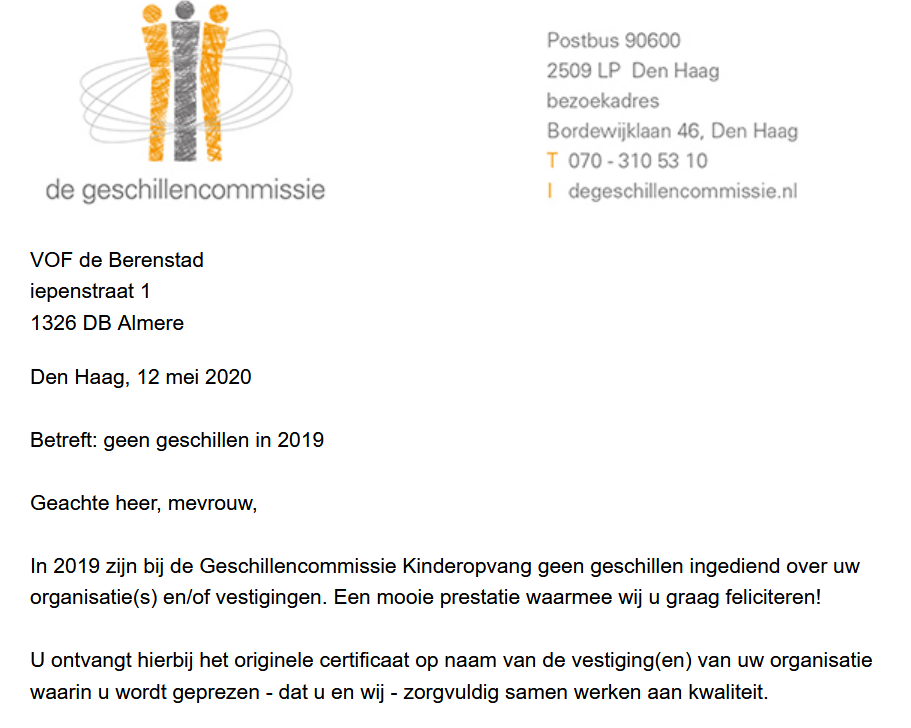 Huisregels KDVAlgemeenKinderen kunnen aangemeld worden via de website www.deberenstad.nlHalen en brengenKinderen kunnen bij de gebracht worden vanaf 7.00 uur.Kinderen kunnen gehaald worden wanneer het de ouders zelf schikt. De ouders hebben dan ook de gelegenheid om met de leiding te spreken of met andere ouders. Een kind dat opgehaald wordt voor 3 uur graag even telefonisch overleg i.v.m. slaapjeBSO de Berenstad sluit om 18.30 uur.Fietsen kunnen geplaatst worden in de daarvoor bestemde fietsen rekken.Buggy’s en wandelwagens kunnen ingeklapt opgeborgen worden in het schuurtje.GarderobeJassen en tassen kunnen in de gang aan een haakje worden gehangenSpelen is niet toegestaan op de gangSpeelruimteKinderen mogen binnen niet rennen, dit om botsingen te voorkomen.De kinderen wordt aangeleerd het speelgoed na gebruik op te ruimen.Kinderen niet alleen deuren laten bedienen, even meelopen.Indien kinderen naar het toilet willen dienen ze dit even te melden.Er worden binnen geen ballen gebruikt.BuitenruimteEr wordt alleen gebruik gemaakt van het afgeschermde speelgedeelte.Er gaat altijd iemand van de leiding mee naar buiten.Buiten speelgoed wordt binnen opgeruimd in een aparte kist en wordt alleen buiten gebruikt.Kinderen mogen het speelplein niet verlaten.Bij uitstapjes niet meer dan 3 kinderen per pm-er.Hygiëne code kleine instellingenhttps://www.sociaalwerknederland.nl/thema/kwaliteit/publicaties/publicatie/4003-vernieuwde-hygienecodeProtocol Hygiëne op de werkvloerAlgemeenHet reinigen van oppervlaktes wordt altijd gedaan met allesreiniger of groene zeep.Bij toiletgebruik altijd handen wassen in de toiletten en papier gebruiken bij afdrogen.Gebruik altijd protocol hoest en nies discipline en protocol handen wassen. Voeding en voedselbereiding Voor het klaarmaken van voeding worden de handen goed gewassen met zeep. Ook wordt de plek waarde voeding wordt klaargemaakt en neergezet goed gereinigd. Er wordt bijvoorbeeld geen brood geserveerd voor de kinderen op een vieze tafel. Fruitpotjes en gepureerd fruit wordt per kind in een kommetje gedaan met eigen lepel.Na elke maaltijd worden borden en bekers in de vaatwasser gedaan. Borden en bekers worden altijd eerst afgewassen alvorens voor een ander kind te gebruiken. Handdoeken en vaat doekjes worden verschoond wanneer ze zichtbaar vuil zijn en minstens ieder dagdeel. Bewaren van voeding altijd in de koelkast met de datum van open maken of aanmaken erop.  Bereiden van flesvoedingBewaar melkpoeder voor het aanmaken van de flessenvoeding zoveel mogelijk in de originele verpakking of in een plastic voorraaddozen.Breng op de verpakking de THT aan. Zorg dat alle gebruikte flessen en spenen en overige materialen en hulpmiddelen thermisch worden gereinigd (worden gereinigd in de vaatwasser of worden uitgekookt) en droog worden bewaard.Volg bij de bereiding van flessenvoeding altijd de instructies van de fabrikant op.  Maak per voeding de fles, direct vóór de toediening, klaar met gewoon leidingwater. Uit een kraan die gebruikt wordt voor het wassen van handen en het verschonen van kinderen mag geen water getapt worden voor flessenvoeding, tenzij het water eerst gekookt wordt voordat hier flessenvoeding van wordt gemaakt. Schud het flesje na opwarming in de magnetron goed om de warmte beter te verdelen en daarmee zogenaamde “hotspots”, die worden veroorzaakt door de ongelijkmatige verwarming van de voeding, te voorkomen. Restanten flesvoeding niet nogmaals opwarmen maar weggooien. Voeding kan in de koelkast bij maximaal 4 ºC worden bewaard. Controleer de temperatuur van de voeding op de klassieke manier met enkele druppels op de pols. Aan de buitenzijde van de fles is de temperatuur niet goed te controleren. Houdbaarheid geopende producten:Verschoning of toiletgebruik Als een kind wordt verschoond wordt na elke verschoonronde de handdoek op het aankleedkussen vervangen. Bij zichtbare vervuiling wordt deze eerder vervangen. Elk dagdeel wordt de verschoontafel gereinigd met allesreiniger en na een verschoning wassen onze pedagogisch medewerk(st)ers ook altijd hun handen met zeep. Luiers worden meteen weggegooid in een afgesloten prullenbak.Bij gebruik van het potje wordt het potje daarna meteen leeg gegooid in het toilet en gespoeld met spoelwater van toilet. Daarna gereinigd met allesreiniger.Kinderen wassen hun handen na het toilet bezoek met water en zeep.Als een kind wordt geholpen op het toilet wast het kind en de PM-er zijn/haar handen. Als een van de PM-ers zelf gebruik maken van het toilet wassen zij altijd de handen. Voor afdrogen worden de papieren handdoekjes gebruikt.Er wordt door de PM-ers goed in de gaten gehouden dat het verschoonkussen onmiddellijk wordt vervangen als dit beschadigd of kapot is. Schoonmaken Om alles in alle ruimtes zo schoon mogelijk te houden hebben wij schoonmaaklijsten. Deze zijn verdeeld in ‘wekelijks’ ‘2 wekelijks’ en ‘maandelijks’ en ‘jaarlijks’ en zijn te vinden op elk pand.Elke dag worden de groepen, gang en keukens gestofzuigd en gedweild.Twee maal daags worden toiletten van de kinderen gereinigd.Elke dag worden aan het einde van de dag alle vuilnisbakken geleegd.Nadat wij vuilnisbakken verschonen of vuile was aanraken, wassen wij ook altijd onze handen. Bedjes op  groep 1 en 2 worden elke week verschoond. Elk kind gebruikt zoveel mogelijk het zelfde bedje.Kinderen van groep 1 en 2 slapen in slaapzakjes. Deze worden maar door een kind gedragen en aan einde van de week gewassen. Bij zichtbare vervuiling worden ze eerder gewassen.Op groep 3 gebruiken we slaapzakken voor veldbedjes. Deze worden 1 keer per week gewassen. Bij zichtbare vervuiling worden ze eerder gewassen.Spenen en flessen. Elk kind heeft zijn eigen fles en speen. Deze worden nooit voor andere kinderen gebruikt. Elke week worden de spenen en flessen uitgekookt.Temperatuur en ventilatieElke ochtend worden de ramen van de ruimtes open gezet om te luchten. Indien mogelijk overdag ook nog een keer bijvoorbeeld als de kinderen slapen.De roosters in de ramen staan altijd een klein stukje open zodat er voldoende ventilatie is gedurende de dag.Streeftemperatuur in de leefruimtes is 21 graden. Er wordt opgelet dat de temperatuur niet lager is dan 18 graden en niet hoger dan 23 graden. In de slaapruimtes is de ideale temperatuur 18 graden. In de koelkast hangen thermometers. De koelkast dient minimaal 4 graden en maximaal 7 graden te zijn. Op de koelkast hangt een temperatuurlijst, deze dient dagelijks te worden ingevuld.Er wordt nergens binnen gerookt op ons kinderdagverblijf. Als er personeel is dat wilt roken gebeurt dit altijd buiten en niet in het zicht of de nabijheid van de kinderen. Protocol ziektebeleid, medicijnverstrekking en medisch handelenInleidingKinderen in de kinderopvang kunnen ziek worden. Daarom heeft kinderopvang de Berenstad dit ziekte beleid op gezet. Hierin staan afspraken over hoe wij omgaan met kinderen die ziek zijn of worden.Leid(st)ers worden regelmatig geconfronteerd met kinderen die geneesmiddelen gebruiken. Ook krijgt het kinderdagverblijf regelmatig het verzoek van ouder(s)/verzorger(s) om hun kinderen geneesmiddelen toe te dienen.Een enkele keer kan het uitvoeren van een medische handeling gevraagd worden zoals het geven van sondevoeding, het toedienen van een zetpil of het geven van een injectie.Als wij in gaan op het verzoek tot het verrichten van dergelijke handelingen moet ook duidelijk zijn welke verantwoordelijkheden dit met zich meebrengt.Ziek zijn of ziek wordenKinderen die ziek zijn, hoeven niet in alle gevallen thuis te blijven. Zij mogen in veel gevallen gewoon naar de opvang komen.Kinderen mogen niet komen indien zij:39 graden koorts of hoger hebben;Kinkhoest hebben;Bof hebben;Ernstige diarree hebben; ( 3 keer of meer in 1 dagdeel)Geelzucht hebben;Mazelen hebben;Braken; (3 keer of meer in 1 dagdeel)Roodvonk hebben;RS- virus hebben;Hersenvliesontsteking hebbenOnze leidster zijn uiteraard geen artsen maar hebben de nodige ervaring. Indien er het vermoeden van een besmettelijke ziekte is kunnen de ouders gebeld worden met het verzoek een bezoek te brengen aan een arts. De arts kan dan bevestigingen of uitsluiten dat het om iets besmettelijks gaat.Als kinderen ongewoon hangerig of huilerig zijn zullen ouders gebeld worden om de situatie te bespreken. Ouders zijn dan niet direct genoodzaakt hun kind te komen halen maar we willen graag dat ouders weten hoe hun kind zich voelt en dat wij helaas niet altijd in staat zullen zijn het kind extra aandacht te geven en extra in de gaten te houden.Toediening geneesmiddelenOp de opvang geven wij geen koorts onderdrukkende middelen zoals zetpillen enparacetamol. Deze medicijnen kunnen de koorts onder drukken en hierdoor kunnen wij het kind dan niet goed in de gaten houden.Andere noodzakelijke medicijnen kunnen wij vaak wel geven. Onder medicijnen verstaan wijalle geneesmiddelen die door een arts of specialist zijn voorgeschreven, evenalszelfzorgmiddelen die zonder recept te verkrijgen zijn. Hieronder vallen ook homeopathischemiddelen.Geneesmiddelen zonder voorschrift Geneesmiddelenverstrekking gaat enkel op verzoek van ouders. Bijvoorbeeld het gven van hoestdrank, neusspray zalfjes of crèmes.Zonder overleg met de ouders kunnen leidster wel ‘Vallen en stotenzalf’ of ‘billenzalf’ op eigen inzicht gebruikt  worden.Geneesmiddelen met voorschrift Kinderen krijgen soms geneesmiddelen voorgeschreven die zij een aantal malen per dag moeten gebruiken. Dit betekent dat die geneesmiddelen ook gebruikt moeten worden tijdens dat de kinderen bij ons op de kinderopvang verblijven. Er kan gedacht worden aan bijvoorbeeld: pufjes bij astma, antibiotica, zetpillen. Ouders vragen of de pedagogisch medewerk(st)ers deze middelen aan hun kind willen geven. In deze situatie hebben de ouders toestemming vooraf gegeven. Het is belangrijk deze toestemming schriftelijk vast te leggen. Meestal gaat het namelijk niet alleen om eenvoudige middelen, maar ook om middelen die, bij onjuist gebruik, tot schade van de gezondheid van het kind kunnen leiden. Behalve dat wordt er ook gedacht aan de bescherming van onze pedagogisch medewerk(st)ers.  Aandachtspunten Er wordt altijd gedacht aan de hygiëne als er gebruik wordt gemaakt van een geneesmiddel. Het smeren van zalfjes (altijd uit tubes) gebeurt dus nooit met de handen, maar met een spateltje of een tissue. Vooraf en achteraf worden de handen gewassen. De geneesmiddelen moeten altijd in de originele verpakking aangeleverd en bewaard worden. Hierbij is van belang dat er op de verpakking duidelijk is aangegeven hoeveel, wanneer en op welke wijze de medicatie toegediend moet worden. Dit geldt vooral voor speciale medicatie die bij ons niet bekend is. We bewaren de originele bijsluiter van het geneesmiddel op het kinderdagverblijf. De bijsluiter wordt goed gelezen zodat iedereen op de hoogte is van eventuele bijwerkingen van het geneesmiddel. Dit geld vooral voor speciale medicatie die bij ons niet bekend is. De uiterste gebruiksdatum wordt regelmatig gecontroleerd. Overtollige en verlopen geneesmiddelen worden weggegooid of teruggeven aan de ouders. We schrijven op de geopende flessen van bijvoorbeeld: hoestdrank of oogdruppels de datum van opening, dit omdat de flessen na openen maar tijdelijk houdbaar zijn. Als er geneesmiddelen in de koelkast bewaard moeten worden, zullen we het middel alleen voor kortdurend gebruik uit de koelkast halen. De temperatuur dient bewaakt te worden m.b.v. een thermometer. De temperatuur dient tussen de 2-7ºC te zijn. Dit wordt gecontroleerd. Ouders ondertekenen een formulier Geneesmiddelen worden nooit voor het eerst toegediend op de kinderopvang. Dit moet thuis al een keer gebeurd zijn. Dit in verband met allergische reacties of andere reacties van het kind op de medicatie. De informatie van een kind rondom medische verzorging en formulieren van eerdere toediening van geneesmiddelen worden bewaard in een ‘medisch dossier’. - Er zijn wegwerphandschoenen aanwezig indien dit nodig is (bv. bij behandeling met een open wond, bloed, wondvocht.)De koortsthermometers worden na gebruik met water en zeep gewassen en daarna met alcohol gedesinfecteerd. Voor gebruik wordt hij ook gedesinfecteerd. Op de verschoonlijst wordt tijd genoteerd van toedienen van de medicatieMedisch handelen In uitzonderlijke gevallen zullen ouders aan het kinderdagverblijf vragen handelingen te verrichten die vallen onder ‘medisch handelen’. Hierbij valt te denken aan het meten van de bloedsuikerspiegel bij suikerpatiënten door middel van een vingerprikje, sondevoeding of het toedienen van een injectie bij het optreden van een allergische reactie. Deze handelingen zullen door een ouder voorgedaan moeten worden en door een leidster worden uitgevoerd onder toezicht van de ouder. De ouder kan dan vervolgens toestemming geven dat de medische handeling door de leidster voortaan verricht mag worden,Protocol veilig vervoerIn dit protocol zijn een aantal basisvoorwaarden waaraan het vervoer van kinderen van BSO de Berenstad moet voldoen. Kinderen kunnen lopen gehaald en/of gebracht worden van en naar school of er wordt gebruik gemaakt van een auto of de Stint.Voor alle drie de vervoersmogelijkheden beschrijft dit protocol afzonderlijk van elkaar de voorwaarden van vervoer.Vervoer lopend.-De groepsleiding hebben altijd een lijst met alle op te halen kinderen -De groepsleiding zorgt voor een voldoende opgeladen mobieltje. - De groepsleiding neemt altijd de veiligste weg. Denk hierbij aan zebrapaden, stoplichten en voetgangerspaden. - De groepsleiding steekt pas over als er totaal geen verkeer in zicht is of als het verkeer tot volledige stilstand is gekomen. - De groepsleiding haast zich nooit! - De groepsleiding neemt indien mogelijk dezelfde route. - De groepsleiding zorgt dat zij zoveel als mogelijk dezelfde kinderen ophaalt. - Indien kinderen op een opvang dag met iemand anders mee gaan, dienen de ouders dit van te voren te melden. Is dit niet gebeurd dan neemt de groepsleiding hem/haar mee naar de Bso. Vervoer met de auto- Verzekering: minimaal een WA verzekering en een inzittendenverzekering. - De chauffeur dient in het bezit te zijn van een geldig rijbewijs en het bevoegd te zijn om het voertuig te besturen. - De chauffeur houdt zich aan de verkeersregels. - Het maximale aantal te vervoeren personen is gekoppeld aan het aantal zitplaatsen. - Kinderen moeten bij voorkeur achterin zitten. - Kinderen kleiner dan 1,35m worden in een kinderzitje vervoerd. - Er worden niet meer kinderen vervoerd dan er gordels zijn. - Er wordt op gelet dat de kinderen de autogordels tijdens het rijden niet afdoen. - De bestuurder is verantwoordelijk voor het dragen van de gordels door meerijdende kinderen. - Indien aanwezig, wordt er gebruik gemaakt van kindersloten. - De kinderen dienen op een veilige plaats in- en uit te stappen: aan de trottoirkant of, als er geen trottoir is, in de berm. Begeleiders dienen zelf ook altijd uit te stappen. - Elke chauffeur onthoudt zich van roken, verdovende middelen, alcohol, medicijnen die van invloed zijn op het rijden, telefoneren en/of andere zaken die van negatieve invloed kunnen zijn op het functioneren voorafgaande of tijdens het vervoer. - De technische staat van de auto dient te voldoen aan de wettelijke vereisten. Vervoer met de Stint.- De chauffeur houdt zich aan de verkeersregels. - Het maximale aantal te vervoeren personen is gekoppeld aan het aantal zitplaatsen. - Er worden niet meer kinderen vervoerd dan er gordels zijn. - Er wordt op gelet dat de kinderen de gordels tijdens het rijden niet afdoen. - De bestuurder is verantwoordelijk voor het dragen van de gordels door meerijdende kinderen. - De kinderen dienen op een veilige plaats in- en uit te stappen: Bij voorkeur de Stint op het trottoir rijden en uit stappen op het trottoir. Indien niet mogelijk kinderen zo dicht mogelijk naast de stoeprand uit laten stappen.- Elke chauffeur onthoudt zich van roken, verdovende middelen, alcohol, medicijnen die van invloed zijn op het rijden, telefoneren en/of andere zaken die van negatieve invloed kunnen zijn op het functioneren voorafgaande of tijdens het vervoer. - Zodra de bestuur de Stint stil zet op plaats van bestemming direct schakelaar in de midden stand en de contactsleutel verwijderen.Protocol vallen van hoogteVallen van hoogte kan ernstige schade aanrichten.Voorkomen is ten aller tijden beter dan genezenProbeer zo veel mogelijk te voorkomen dat kinderen van hoogtes kunnen vallenHerhaal de regels van de groep zodat een kind weet dat hij/zij niet op een stoel of tafel mag staan.Laat kinderen nooit alleen op een commode, ook niet 1 tel.Bij het naar bed brengen van de kinderen luisteren of de bedhekjes in het slot vallen en hekje in de draairichting controleren of het echt dicht is.Vallen Het kind valt van een stoel, trap, tafel, commode, bed etc.  Raak niet in paniek.  Blijft het kind liggen en huilt het niet: laat het kind zo liggen en bel direct 112Huilt het kind: praat tegen hem/haar.  Als het kind kan praten vraag zijn /haar naam en waar hij/zij is. Is het kind daar te jong voor, kijk hoe het reageert op uw stem. Laat een kind zelf op staanBij twijfel over een botbreuk zou kunnen zijn, handelen alsof er een botbreuk isLichaamsdeel waarop gevallen is zonnodig koelen.* Na een grote val hebben kinderen vaak behoefte aan slapen. Laat het kind slapen, maar maak het kind elk uur wakker en vraag steeds de naam en waar het is of kijk of het reageert op uw stem. Vertel ouders altijd dat een kind gevallen is. Geef aan waarvan af, wanneer en hoe.Uiteraard blijft de stelregel:  als u het niet vertrouwt,  raadpleeg huisarts en meteen de ouders informeren. Protocol Hoest en niesdiscipline Ziektekiemen uit de neus, mond en keel kunnen zich op verschillende manieren verspreiden. Door hoesten en niezen worden ziektekiemen via onzichtbare speekseldeeltjes verspreid in de lucht. Als deze vochtdruppeltjes door een ander worden ingeademd, nestelen de ziektekiemen zich bij deze persoon in de neus, mond, keel of longen met mogelijk ziekte tot gevolg.Wanneer de hand voor de mond wordt gehouden, kan besmetting optreden via de handen. Een andere verspreidingsweg is via snot of slijm. Denk hierbij bijvoorbeeld aan een kind dat een snottebel wegveegt en met het vuile handje speelgoed vastpakt. Via het “besmette” speelgoed kan een ander kind op een later tijdstip besmet raken.De volgende maatregelen kunnen ook aan de kinderen aangeleerd worden: Hoest of nies niet in de richting van een ander; Leer de kinderen het hoofd weg te draaien of het hoofd te buigen; Houd tijdens het hoesten of niezen de hand of de binnenkant van de elleboog voor de mond; Was de handen na hoesten, niezen of neus afvegen;Voorkom snottebellen door de kinderen op tijd de neus af te laten vegen.Zakdoeken Bij het afvegen van de neus komen er ziektekiemen op de zakdoek en de handen. Hergebruikte zakdoeken zijn een onderschatte besmettingsbron. In een warme (broekzak) en vochtige omgeving gedijen micro-organismen goed. Bij hergebruik van de vuile zakdoek is er een reële kans dat besmetting via de handen wordt overgedragen.Gebruik altijd papieren zakdoeken of tissues en gooi die na gebruik weg.Protocol handen wassenWanneer moeten de handen worden gewassen?Voor: •	Het aanraken en bereiden van voedsel; •	Het eten of het	helpen bij eten; •	Wondverzorging.Na: •	Hoesten, niezen en snuiten; •	Toiletgebruik/billen afvegen; •	Het verschonen	 van een kind; •	Contact	 met lichaamsvochten zoals speeksel, snot, braaksel, ontlasting, wondvocht of bloed; •	Buitenspelen; •	Contact met vuil textiel	of de afvalbak; •	Schoonmaakwerkzaamheden.Handen wassen gaat als volgt: •	Gebruik stromend water. •	Maak de handen nat en	 doe er	vloeibare zeep	op. •	Wrijf de handen (gedurende 10	seconden/ 10 tellen) over elkaar en zorg ervoor	 dat water	en zeep	 over de gehele	handen	worden verdeeld. •	Let op de kritische punten: was ook de vingertoppen goed, tussen de vingers en vergeet de duimen niet. •	Spoel de handen al wrijvend af onder stromend water. •	Droog de handen af met een schone droge handdoek. •	Gebruik papieren handdoeken. 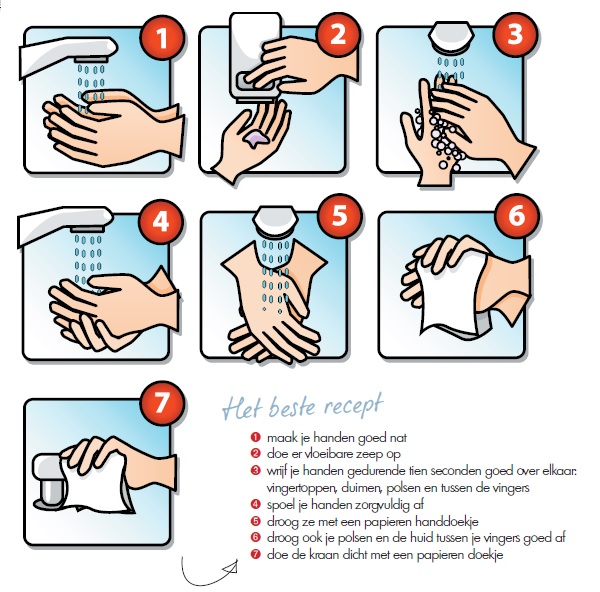 Protocol vermissingInleidingIn dit protocol staan de richtlijnen voor de handelswijze die de medewerkers van BSO de Berenstad volgen wanneer een kind vermist wordt tijdens de opvang. Preventief beleidWeet hoeveel kinderen er op de groep zijn. Doe dit o.a. door het bijhouden van de overdrachtlijst waar alle kinderen op staan. Wanneer een kind is gebracht of gehaald, moet je het nieuwe aantal kinderen weten.De kans dat een kind wegloopt of door een onbekende wordt meegenomen is het grootst tijdens de haal- en brengtijden.Groepsleiding zorgt dat een invalkracht goed geïnstrueerd is. Hierbij wordt gebruik gemaakt van de map voor invalkrachten en vindt er een goede overdracht plaats.Neem regelmatig met de kinderen de regels van het veilig buitenspelen door.Vermissing gebeurt tijdens de opvangWanneer je ontdekt dat je een kind uit de groep mist kun je een aantal dingen doen die helpen het vermiste kind op te sporen. Dit betreft niet alleen het zelf zoeken naar het vermiste kind, maar ook het verzamelen van informatie over het kind en over de omstandigheden van de vermissing.Onderneem de volgende stappen:Meld bij je naaste collega van de groep dat je een kind mist. Draag de zorg van de andere kinderen over aan je collega, zodat je je kunt richten op het vermiste kind.Blijf kalm, denk helder na. Wanneer heb je het kind voor het laatst gezien? Wat was het kind aan het doen? Waar zou het mis kunnen zijn gegaan?Bekijk eerst goed alle lokalen, gangen en slaapkamers van het kindercentrum. Roep ondertussen het kind. Kijk ook op plaatsen waar kinderen zich kunnen verbergen. Het komt nogal eens voor  Het kan voorkomen dat een kind  zich verstopt en dan in slaap valt.Schakel meerdere collega’s in om te helpen zoeken. Ook eventueel ouders die op dat moment aanwezig zijn. Een andere collega die niet aan het zoeken is brengt het hoofd van het kindercentrum op de hoogte. Deze neemt contact op met de ouders en het hoofdkantoor indien het kind niet binnen 15 minuten wordt gevonden.Als het kind niet in het gebouw te vinden is, ga dan buiten zoeken. Neem als het kan een foto van het kind mee. Neem een telefoon mee, zodat je bereikbaar bent, mocht een collega het kind vinden.Zoek buiten eerst op de plekken waar het kind gevaar zou kunnen oplopen (water, putten, verkeerswegen, parkeerplaatsen etc.).Vraag aan voorbijgangers of zij een kind hebben gezien.Na 15 minuten zoeken bel je de politie: 0900 – 8844.Noteer de naam van de politiefunctionaris die je geholpen heeft aan de telefoon en, zodra dat bekend is, de naam van de politiefunctionaris die als je contactpersoon aangewezen is.Protocol verbrandingEerst water, de rest komt later!Gedurende 20 minuten afkoelenMet lauw water van ongeveer 20 gradenKoelenKoel de wonde onmiddellijk na het brandongeval gedurende een twintigtal minuten af onder lauw, stromend water. Doe dat zo vlug mogelijk, want een half uur later baat het niet meer.Koelen is belangrijk om de ernst van de brandwonde te beperken en om haar genezing te bevorderen.Het onmiddellijk afkoelen met lauw water, en dit gedurende 20 minuten, doet de temperatuur van de verbrande huid dalen en verhindert op die manier dat de wonde zal nabranden en de kwetsuur zou verergeren. In bepaalde gevallen zal die eenvoudige handeling een spontane genezing toelaten.Besproei alle delen van het lichaam die getroffen zijn.Het water zal de pijn onmiddellijk doen verminderen.Juwelen, horloge worden best onmiddellijk verwijderd.Betreft het een verbranding door scheikundige producten, zet de patiënt onmiddellijk onder de douche. BEGIN DE PATIËNT UITVOERIG TE DOUCHEN en terwijl hij onder de waterstroom is, laat hem de doorweekte kleren en schoenen uitdoen (behalve als ze aan zijn lichaam kleven). Het is onontbeerlijk de brandwonde OVERVLOEDIG TE BESPROEIEN met lauw water en dit gedurende 30 tot 60 minuten. Het chemisch product moet TER PLAATSE EN ZO SNEL MOGELIJK na het contact VERDUND EN VERWIJDERD worden. Vermijd zo veel mogelijk contact tussen het spoelwater en de gezonde huid. 
Doe de besmette kledingstukken in een plastiekzak om te vermijden dat andere personen zich er zouden aan verbranden.UitzonderingenIn geval van brandwonden over een grote oppervlakte mag je alleen lauw water (25°C) gebruiken, nooit koud water. Waarom? Om onderkoeling en koude letsels te voorkomen.In geval van een elektrische verbranding, verwijder het slachtoffer van de elektriciteitsbron VOORALEER te koelen met water. In geval van twijfel schakel eerst de elektriciteit uit. Bepaalde chemische brandwonden noodzaken een specifieke aanpak of kunnen een vergiftiging veroorzaken. Na met koelen te zijn begonnen, neem contact met het Anti Gifcentrum (tel. 070 245 245 – 24u/24) of met de preventieadviseur van uw bedrijf. Bewaar steeds de verpakking van chemische producten die u gebruikt. Indien de patiënt naar een ziekenhuis of brandwondencentrum wordt overgebracht, zorg ervoor om de veiligheidsfiche of verpakking van het product mee te nemen dat de brandwonde heeft veroorzaakt.Doof brandende kleren en verwijder het slachtoffer van de warmtebronAls iemand zich verbrandt, is het belangrijk dat je de betrokkene onmiddellijk weghaalt van de warmtebron of deze uitschakelt.Wanneer de kleding vlam heeft gevat, dek je het slachtoffer af met een jas, deken of doek.Je kan de persoon ook over de grond rollen of de brandende kleding met water doven. Twee dingen kan je beter niet doen: dek het slachtoffer nooit af met synthetische stoffen en vermijd dat hij bewegingen (vb lopen) maakt die het vuur kunnen Verbranding door de zonSymptomen van zonverbrandingDe symptomen bij verbranding door de zon zijn: een rode of vuurrode huid, jeuk of pijn op de plaats van verbranding, bij drukken op de verbranding ontstaat een witte plek die afhankelijk van de ernst van verbranden snel of langzaam wegtrekt. Bij ernstige verbranding treden ook vochtblaartjes op.Wat kun je doenBij het behandelen van eerste graads brandwonden door de zon kan het slachtoffer onder een lauwe douche of in een lauw bad gaan. Gebruik geen zeep. Zeep droogt de huid verder uit. Ook natte doeken kunnen de pijn verlichten. Na het koelen kun je de huid insmeren met after-sun. Dit houdt de huid vettig zodat deze niet uit droogt. Het uitdrogen zorgt voor extra ongemak. Blijf uit de zon totdat de huid genezen is en smeer de huid in met een zonnebrand crème met een hoge beschermingsfactor.Verbranding met vochtblaasjesAls de huid ver verbrand is kunnen er kleine of grote vochtblaren ontstaan. Dit noemen we tweede graads verbranding door de zon. Hierbij is de behandeling hetzelfde als bij eerste graads zonnebrand. Zorg er voor dat je blaren heel laat. Dus niet open prikken en voorzichtig deppend afdrogen. Open blaren verhogen de kan op een infectie. Behandel open blaren als een wondje. Laat de blaarkap (het velletje van de blaar) zitten.Voorkomen is beter dan genezen. Zie protocol veilig buiten spelen.Protocol verstikkingZolang het kind stevig hoest, huilt en adem kan halen tussen het hoesten: stimuleer zo mogelijk het kind te blijven hoesten en houd het kind in de gaten. Kind tot 1 jaar Als het kind niet (meer) hoest en (bijna) geen adem kan halenNeem je baby in buikligging op je onderarm en pak de kaaklijn vast. Let op dat je hem niet bij het keeltje vastpakt.Ga op het puntje van je stoel zitten, leg je onderarm met daarop je kindje op je bovenbeen, zet je voet op de grond en laat je voet naar voren wijzen. Op deze manier hangt de baby iets naar beneden.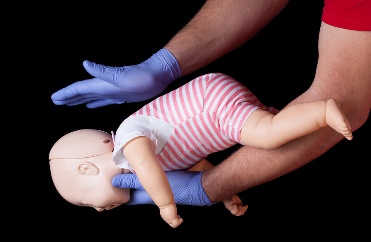 Sla 5 keer met de hiel van je hand tussen de schouderbladen van je baby. Je probeert de  lucht naar voren te drukken. Sla dus niet recht op de schouderbladen, maar iets omhoog. Pas op dat je niet op het hoofdje van de baby slaat.Lukt het niet na 5 keer? Bel 112. Pak je baby dan vast, draai hem tussen je armen om en leg hem op zijn rug neer. Het is dezelfde houding als zojuist (zie stap 2), maar dan ligt je baby op zijn rug.Nu voer je 5 borstcompressies uit: net zoals je doet bij het reanimeren, maar dan wat dieper en sneller.Lukt dat niet, draai je je baby weer om in buikligging, en herhaal stap 3.Je gaat net zo lang door met het slaan tussen de schouderbladen en de borstcompressies tot je kindje gaat hoesten en weer bijkomt, of tot hij bewusteloos raakt. In dat geval moet je reanimeren.Wanneer het voorwerp uit de mond valt, stop je meteen met het slaan tussen de schouderbladen of de borstcompressies.Laat na afloop je kindje altijd controleren door een arts, want er bestaat kans op inwendig letsel.Vanaf 1 jaar Als het kind niet (meer) hoest en (bijna) geen adem kan halen.
Bel 112. 
- Laat het kind vooroverbuigen, 
- geef met de hiel van de hand stoten tussen de schouderbladen, ondersteun daarbij de borstkas met de andere hand. Vanaf 1 jaar Wanneer dit stoten niet helpt: 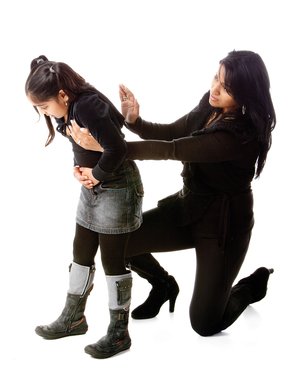 Ga achter het kind staan, sla uw armen rond de borstkas. Plaats uw vuist met de duim in de hand tussen navel en onderkant borstbeen. Omvat deze vuist met de andere hand en trek beide handen met een ruk schuin omhoog naar u toe. Herhaal dit een aantal keren.Kinderen moeten na deze handeling door een arts op inwendig letsel worden onderzocht. Wissel beide handelingen af. Als het kind niet meer reageert: Start zo mogelijk met reanimatie.
Kinderen mogen op dezelfde manier als volwassenen gereanimeerd worden. Dus: 30 borstcompressies (hartmassage) afwisselen met 2 beademingen. Kijk in de mond als de beademing niet lukt. Probeer zichtbare voorwerpen met een lepelende beweging van de vingers te verwijderen. Houd het bij 1 poging, ga dan weer snel verder met de borstcompressies.Protocol vergiftigingJe bergt de schoonmaakmiddelen veilig op. Alles hoger dan 1.50 m. Wat doe je als een kind toch iets eet of drinkt dat giftig is?Symptomen van vergiftigingDe symptomen van een vergiftiging zijn heel verschillend, afhankelijk van wat je kind heeft binnengekregen. Bij vergiftiging kan een kind blaren op de lippen krijgen of plotseling last krijgen van hevige pijn in bijvoorbeeld de buikstreek.Iets giftigs ingesliktBel altijd direct 112!Laat het kind nooit braken en geef geen drinken of Norit, tenzij de 112-medewerker zegt dat dat nodig is. Bij braken kan een bijtende stof voor de tweede keer schade toebrengen aan de slokdarm en de mond. En als een giftige stof in de longen terecht komt, kan dat een chemische longontsteking veroorzaken.De 112-medewerker wil weten welke stof het kind binnen heeft gekregen. Houd daarom de eventuele verpakking bij de hand.Probeer ook in te schatten hoeveel het kind binnen heeft gekregen en onthoud het tijdstip waarop de vergiftiging plaatsvond.Vergiftiging via de huidTrek de kleren uit.Borstel eventuele poeders van de huid.Houd het betreffende lichaamsdeel direct lange tijd onder stromend lauwwarm water (30 minuten).Bel in de tussentijd 112.Iets giftigs ingeademdZorg eerst voor frisse lucht.Bel vervolgens 112.Protocol Veilig buitenspelen.  Buitenspelen is nieuwe ervaringen opdoen. Buiten is er ruimte om te rennen en te fietsen. Je mag er schreeuwen en lawaai maken. Buiten valt altijd wel iets te beleven. Regen, sneeuw, zon en wind roepen andere gevoelens op en dagen kinderen uit tot ander spel. Ook de zintuigen worden buiten op een heel andere manier geprikkeld dan binnen. Denk maar aan het gevoel van onbegrensde ruimte dat buiten zijn je kan geven als je naar de lucht en de wolken kijkt. Weten dat je moeten stoppen bij een rood stoplicht, verkeer om je heen in de gaten houden. Springen van een verhoging en inschatten en weten hoe je moet springen om goed neer te komen. We kunnen hoogte, diepte en afstanden inschatten, we kennen de eigenschappen van verschillende materialen door ervaringen die we op jonge leeftijd hebben opgedaan. Spelenderwijs en experimenterend. Buitenspelen is essentieel om deze en andere ervaringen op te doen. Buiten kom je in aanraking met verschillende materialen en uiteenlopende omstandigheden. Algemeen we maken bij het buiten spelen gebruik van het plein grenzend aan het lokaal.Er wordt niet buiten gespeeld buiten de omheining. Kinderen gaan niet naar buiten voordat de leidsters toezicht hebben op de kinderen die naar buiten gaan. Er wordt niet gebotst met de fietsjes/auto’s tegen elkaar, of tegen de muren of hekken. Dagelijks wordt gecontroleerd op de aanwezigheid van glasscherven, scherpe metaalonderdelen en andere gevaarlijke voorwerpen. De zandbak wordt hierin meegenomen! Wekelijks wordt speelmateriaal en toestellen gecontroleerdEr wordt altijd direct toezicht gehouden door een leidster wanneer er gebruikt wordt gemaakt van de buitenspeelruimte. Kinderen mogen niet klimmen op de omheining. Leidsters zijn zoveel mogelijk onderdeel van het spel bij buitenspelen. Er wordt geprobeerd het thema mee naar buiten te nemen. Uitstapjes Ouders tekenen voor akkoord voor het maken van uitstapjes op het uitstapjesformulier. Eén leidster mag maximaal 2 kinderen aan de hand meenemen met een uitstapje. Een derde kind per leidster is toegestaan wanneer dit kindje in een buggy wordt vervoerd. Er wordt extra hulp ingezet van ouders. Wanneer er een uitstapje wordt gemaakt, heeft minimaal één leidster een mobiele telefoon bij zich. Bij uitstapjes wordt de EHBO trommel en natte washandjes meegenomen. De kinderen dragen tijdens de uitstapjes fluoricerende vestjes. Handen vast bij het lopen bij de kinderen. Iedereen kijkt goed uit bij het lopen (niet op de weg lopen) Op elkaar wachten en wachten met oversteken. Als het mogelijk is, wordt er altijd overgestoken bij een zebrapad. Er wordt niet gerend door de kinderen op de straat. Spelen in de zon Kinderen voelen zich lekker bij mooi weer en spelen dan graag buiten. De zon zorgt ook voor De aanmaak van vitamine D, dat is goed voor hun botten. Maar te veel zon is niet gezond. Met de juiste bescherming kan veel ellende voorkomen worden. Een half uur voordat we naar buiten gaan smeren we de kinderen in De kinderen worden zowel ’s morgens als ’s middags ingesmeerd (minimaal twee keer op een dag) Wij gebruiken minimaal beschermingsfactor 20-30. Een kind kan maximaal drie uur in de zon met een hoge beschermingsfactor. Probeer dit echter te beperken. Smeer gevoelige zones zoals neus, oren, nek, voeten extra in. Waar nodig smeren we de kinderen vaker in Herhaal het insmeren na het zwemmen. Waterproof producten zullen toch voor een deel verdwijnen bij het afdrogen of spelen in het water en zand. Houd de kinderen tussen 12.00 en 15.00 uur zo veel mogelijk uit de zon. De kinderen blijven tussen 13.00 uur en 14.00 uur binnen. Bij extreem felle zon blijven de kinderen ook tussen 14.00 uur en 15.00 uur binnen. Laat kinderen op zonnige dagen zoveel mogelijk in de schaduw spelen. Ook als kinderen alleen in de schaduw zitten moeten ze worden ingesmeerd. Kleding (ook een petje/hoedje), biedt de beste bescherming tegen de zon. Ouders worden verzocht zonnehoedjes en eventueel andere zonbescherming mee te geven Wanneer een kind een zonnehoedje bij zich heeft zetten we deze altijd op. Wanneer de kinderen niet met water spelen, laten we de kinderen broek en shirt aanhouden. Wanneer een kind met water speelt verzoeken we de ouders een T-shirt mee te geven dat nat mag worden. Bij warm weer krijgen de kinderen meer drinken aangeboden dan normaal. Wanneer het erg heet is passen we de activiteiten aan, doen rustiger aan en rusten vaker. Spelen in de kou Wij vinden het belangrijk dat kinderen iedere dag even buitenspelen (voor zover het weer dat toelaat.) Ook in de winter of bij minder mooi weer spelen kinderen graag buiten. Bij extreme kou of slecht weer beperken we de duur van het buitenspelen en zorgen we voor goede kleding om onderkoeling te voorkomen. Protocol gezonde binnen milieuVentileren en luchten                                                                                                                                           Er zijn diverse redenen te noemen waarom het belangrijk is dagelijks te ventileren en te luchten: In frisse goed geventileerde ruimtes wordt het aantal bacteriën verlaagd, waardoor mogelijke besmettingskans van een aanwezig infectieziekte afneemt. Ventilatie is ook belangrijk voor het afvoeren van hinderlijke geuren, en anderszins schadelijke stoffen. Voor mensen en kinderen met luchtwegproblemen is ventilatie extra belangrijk. Ventileren is het voortdurend verversen van lucht. Buitenlucht vervangt daarbij de binnen lucht die verontreinigd wordt door het continu vrijkomen van vocht, gassen, geurstoffen, micro-organismen en zwevende deeltjes microstof (vaak fijn stof genoemd).Luchten is het in korte tijd verversen van alle binnen lucht door het wijd openzetten van ramen of deuren. Lucht gedurende ongeveer tien minuten. Hierdoor wordt alle lucht in de ruimte ververst terwijl de temperatuur redelijk constant blijft. In de meeste gevallen is de temperatuur binnen tien minuten weer op peil. Luchten is geen vervanging voor ventilatie. Ook wanneer er voldoende gelucht wordt blijft ventileren noodzakelijk!ControlesWe werken met een weerstation van Netatmo. De weerstations zijn nog niet allemaal binnen en meten nu verschillende ruimtes. Dit weer station meet binnen de:LuchtvochtigheidLuchtkwaliteitTemperatuur CO2GeluidControleer 3 keer per dag alle 5 onderdelen in elke ruimte. Onderneem actie wanneer metingen niet binnen de gewenste marges vallen.Luchtkwaliteit Stoffige ruimtesDe inrichting van de ruimten moet het mogelijk maken ze gemakkelijk schoon te houden. Een goede keuze en opstelling van meubilair en een strak schoonmaakschema voorkomen het ontstaan van stofnesten. Werkzaamheden en activiteiten kunnen veel stof doen opwaaien. Zwevende stofdeeltjes vormen een risico voor de gezondheid (luchtwegklachten bijvoorbeeld),  meer nog dan een zichtbaar laagje stof of een stofnest. Stel het meubilair zo op dat er geen stofnesten ontstaan. Verplaats het meubilair als er stofnesten worden ontdekt; Gebruik een natte spons in plaats van een droge wisser, hierdoor wordt voorkomen dat stof in de ruimte (lucht) terechtkomt; Laat de spons na gebruik drogen; In ruimtes met kinderen worden geen spuitbussen (verf, haarlak en luchtverfrissers) gebruikt Volg het schoonmaakschema (zie Protocol Schoonmaken). CO2CO2 wordt gemeten als indicator voor de luchtkwaliteit. Daarbij geldt: hoe hoger de CO2 is, hoe slechter de luchtkwaliteit. De hygiënische grenswaarde in kinderdagverblijven is ongeveer 1000 ppm (Parts Per Million, het aantal CO2-deeltjes per miljoen deeltjes lucht).Temperatuur Er hangt in iedere groepsruimte en de slaapkamer een thermostaat. De pedagogisch medewerker moet handelen bij afwijkende temperaturen; De temperatuur in de leefruimte ligt tussen de 17° en de 27° graden. De gewenste gemiddelde temperatuur is 20°. De temperatuur in de slaapkamer ligt tussen de 15° en de 25° graden. De gewenste gemiddelde temperatuur is 18°.GeluidGeluid is schadelijk als het boven 80 dB(A) komt. Een gewoon gesprek met iemand naast je heeft ongeveer het volume van 45 tot 60 dB(A), een stofzuiger produceert 60 tot 70 dB(A) en een voorbijrijdende trein 85 tot 90 dB(A). Bij 'gemiddelde' mensen kan er schade ontstaan bij blootstelling aan meer dan 80 dB(A) gedurende 8 uur per dag, 5 dagen per week. Een toename van het geluid met 3 dB(A) betekent een halvering van de toegestane blootstellingstijd.LuchtvochtigheidDe luchtvochtigheid dient tussen de 30% en 70% te blijven.Verslag Risico inventarisatie 23-01-2020 Pand 1VeiligheidAandachtspunten voor werkoverleg:Tassen hoog of in gesloten kast opruimenSpenen van kinderen zo min mogelijk tijdens spoelen op de groepLet op met hete thee/koffieHekje bij de keuken altijd dicht houden.Aandacht bij verschoontafel gebruik: blijf er altijd bij, klap trapje in na gebruik.Kinderen niet rennen op de groep ivm botsenVerslikken: mond leeg bij van tafel gaan, alleen eten aan tafel of in kinderstoel.Buitenspelen: Hek dicht, alert op klimmen op fietsen bij het hek, goed insmeren en naar binnen op zon piekenAanbrengen vingerstrip op groep 2GezondheidAandachtspunten voor werkoverleg:Handen wassen kinderen: bij eet momenten, na buiten spelen. Goed aanleren van de juiste manier.Hoesten niezen: aanleren van juiste manier. Schoonmaken handen of aan gehoeste of genieste omgevingWashandjes eenmalig gebruiken.Papieren handdoeken gebruiken na handen wassen.Meegegeven borstvoeding direct in koeling. Na vragen hoelang het uit de koeling is en hoe oud het isSpeen zoveel mogelijk in de mandjes ivm gevaar verwisselen spenen door kinderen.Verslag Risico inventarisatie januari 2020 Pand 2VeiligheidAandachtspunten voor werkoverleg:Tassen hoog of in gesloten kast opruimenAlert op gebruik en opbergen schoonmaakmiddelenKoordjes van rolgordijnen altijd aan haakjes bindenLet op met hete thee/koffieAandacht bij verschoontafel gebruik: blijf er altijd bij, klap trapje in na gebruik.Kinderen niet rennen op de groep ivm botsenVerslikken: mond leeg bij van tafel gaan, alleen eten aan tafel of in kinderstoel.Buitenspelen: Hek dicht (ouders alert maken), alert op klimmen op fietsen bij het hek, goed insmeren en naar binnen op zon pieken.Losse vingerbeveiliging meldenGezondheidAandachtspunten voor werkoverleg:Handen wassen kinderen: bij eet momenten, na buiten spelen. Goed aanleren van de juiste manier.Hoesten niezen: aanleren van juiste manier. Schoonmaken handen of aan gehoeste of genieste omgevingWashandjes eenmalig gebruiken.Papieren handdoeken gebruiken na handen wassen.Buiten spelen: Zonbescherming, water in badjes verschonen, water drinken uit badjesBedden goed. Naam erop en 2 keer per week wassen.Medicatie: Ouders verklaring in laten vullenProtocol hygiëne en veiligheid betreffende CoronaWatWanneerWieInventarisatie met bolletjes lijstenJanuariPM-ersMaken van de actieplannenFebruariPM-ersActies bespreken met leidinggevendeMaartLeidinggevendeStreefdatums acties agenderenMaartPM-ersBeleid implementeren en inzichtelijk makenMaartLeidinggevendeUitvoeren actiesAprilPM-ers en leidinggevendeEvalueren beleidsplanJuniPM-ers en leidinggevendeEvalueren en bijstellen beleidsplanSeptemberPM-ers en leidinggevendeEvalueren beleidsplanNovemberPM-ers en leidinggevendeSpoed eisende nieuwe actiesaltijdLeidinggevendeKoelkast max 7 gradendiepvries -18 gradenBacon, cervelaatworst, ontbijtspek, rookvlees (Gezouten vleeswaren)1 week1-3 maandenBoterhamworst, gebraden gehakt, gekookte worst, Gelderse worst, leverkaas, (smeer)leverworst (Gekookte vleeswaren)4 dagen3 maandenCasselerrib, ham, kipfilet4 dagen3 maandenMelk, chocolademelk, vla3 dagennietKarnemelk, yoghurt, drinkyoghurt, kwark4 dagennietboter1-2 weken1-2 maandenStuk jonge of jong belegen kaas1 week2-4 maandenPlak kaas, geraspte kaas3 dagenniet smeerkaas1 weeknietOngekookt ei4 wekennietGekookt ei1 weeknietMoedermelk 3 dagen6 maandenVers bereid fruithapje1 dag9 maandenFritessaus, mayonaise, cocktailsaus, knoflooksaus3 maandennietKetchup, curry9 maandennietAlgemeen Algemeen Algemeen 1Algemene RIVM richtlijnVeiligheidsrisico’sNieuwe richtlijn RIVM is het uitgangspunt, aangepast voor de kinderopvangsetting.Specifiek zijn de volgende maatregelen van kracht:Tussen kinderen onderling hoeft geen 1,5 meter afstand bewaard te wordenTussen personeelsleden en kinderen ouder dan 4 jaar moet zoveel mogelijk 1,5 meter afstand bewaard wordenTussen personeelsleden onderling moet altijd 1,5 meter afstand bewaard wordenTussen personeelsleden en ouders moet altijd 1,5 meter afstand bewaard wordenHouders dragen er zorg voor dat bij melding wordt gedaan bij de GGD indien ze meer dan 1 ziektegeval (met ziektebeeld corona) op locatie hebbenLet daarbij op:Bespreek deze regels met ouders Bij binnenkomst vragen of kinderen klachten hebben en indien ze wel klachten hebben moeten ze naar huis Bij twijfel naar huisKlachten ontwikkelen gedurende de dag ook direct naar huis
2Fysiek contact:Volwassenen houden 1,5 meter afstand van elkaarIedereen wast zijn/haar handen conform de richtlijn frequent en met water en zeep gedurende ten minste 20 sec.Geen handen schuddenHoesten/niezen in de elleboogNiet aan je gezicht zitten3Hygiënemaatregelen Houders dragen er zorg voor dat de algemene hygiënevoorschriften van het RIVM zoveel mogelijk worden nageleefd. Denk hierbij aan:Op iedere locatie en in iedere groep ZeepPapieren handdoekjesMaak extra vaak de materialen schoon waar personeel en kinderen gebruik van maken en de plekken die vaak aangeraakt worden (hotspots) Denk aan deurkrukken, lichtknopjes en kranen.Speelgoed wordt gehalveerd en aan het einde van de dag omgewisseld.Kinderen handen laten wassen bij binnen komstSchuur leeg maken zodat buggy’s in de schuur kunnen.Hek buiten (metaal) op het plein blijft open tijdens haal en breng momenten.Voor meer informatie zie de LCHV richtlijn: https://www.rivm.nl/hygienerichtlijnen/kdv-psz-bso 4Afstand personeelHoudt altijd 1,5 meter afstand tussen personeelsleden onderling.5Thuisblijfregels – gezondheid kinderenDe houder past de adviezen en richtlijnen van het RIVM toeSpecifiek zijn er de volgende maatregelen van kracht: Kinderen met de volgende luchtwegklachten blijven thuisNeusverkoudheidHoestenMoeilijk ademen/benauwdheidKinderen met koorts boven 38 graden Celsius blijven thuisKinderen mogen pas weer naar de opvang als zij 24 uur geen klachten meer hebbenAls iemand in het huishouden van het kind koorts boven 38 graden Celcius en/of benauwdheidsklachten heeft, blijft het kind ook thuisAls iedereen 24 uur geen klachten heeft, mogen de kinderen weer naar de opvangAls iemand in het huishouden van de kinderen getest is voor COVID-19 en positief, moeten kinderen wachten dat die persoon 24 uur klachten vrij is en dan 14 extra dagen thuisblijven Bij koorts (vanaf 38 graden Celcius) blijft iedereen in het huishouden thuis Kinderen met klachten worden zo mogelijk getest door de GGD met toestemming van ouder(s)/verzorger(s)6Thuisblijfregels – gezondheid personeelWerken in de kinderopvang (als bijvoorbeeld beroepskracht of gastouder) valt onder één van de cruciale beroepen. Hiervoor gelden de volgende richtlijnen van het RIVM:Personeel/gastouders met luchtwegklachten en/of koorts boven 38 graden Celsius blijven thuis en worden getest op COVID-19. Als zij 24 uur klachtenvrij zijn of negatief zijn getest kunnen zij weer aan het werk.Personeelsleden worden getest conform de zorgaanpak.7VervoerLaat personeel, ouders en kinderen gebruik van het OV zoveel mogelijk mijden.Kinderdagopvang Kinderdagopvang Kinderdagopvang 1Algemeen Vanaf 11 mei mogen kinderen van 0-4 naar de dagopvang. Kinderen blijven thuis:Indien kinderen klachten hebben Kinderen met de volgende luchtwegklachten blijven thuisNeusverkoudheidHoestenMoeilijk ademen/benauwdheidKinderen met koorts boven 38 graden Celsius blijven thuis2Breng- en haalmomenten, contact oudersPand 1, baby en dreumesgroepKinderen worden door 1 ouder gebracht en gehaaldOuder blijft buiten en medewerker ontvangt buiten de kinderen.Kinderen die niet kunnen staan/lopen bij voorkeur in een buggy of maxicosi brengen en ophalenEr staat een tafel bij de deur met een speelkleed zodat de kinderen op de tafel kunnen zitten of liggen. Medewerker pakt de kinderen direct van de tafel..Kinderen die kunnen lopen worden door de ouder op de grond gezet, ouder doet enkele stappen naar achter en medewerker neem het kind direct op van de grond. Bij ophalen belt de ouder aan en wacht op 1.5 afstand van de deur. Medewerker draagt het kind over op dezelfde wijze als bij het brengen.We houden bij het brengen en halen het afscheid en de overdracht kort.Indien er meer informatie gedeeld moet worden kan dit telefonisch of via de app.Buiten houden ouders afstand van elkaar.Pand 2, peuter en peuter+ groepKinderen worden door 1 ouder gebracht en gehaaldDe ouder blijft buiten en de medewerker ontvangt de kinderen buiten.Ouder doet enkele stappen naar achteren waarna medewerker direct het kind de hand geeft of optilt om naar binnen te gaan.Bij ophalen belt de ouder aan en stapt 1.5 meter van de deur af. Medewerker brengt het kind naar de deur en neemt daar afscheid. Laat de kinderen zoveel mogelijk kleding dragen die ze zelf aan en uit kunnen doen als kinderen hier toe in staat zijn.Na ontvangst van de kinderen zullen we direct naar binnen gaan om met de kinderen hun handen te wassen.We doen er alles aan om de kinderen zich emotioneel snel veilig te laten voelen. We zullen hier extra tijd en aandacht aan besteden.3Tijdens de opvangTussen personeel en kinderen is het niet nodig om 1,5 meter afstand in acht te nemen.De kinderen blijven zoveel mogelijk op hun eigen groep.Zorg dat de (binnen en buiten) ruimte waar de opvang plaatsvindt het toelaat om 1,5 meter afstand te bewaren tussen volwassenen. Denk hierbij bijv. aan de inrichting van de ruimte of door activiteiten in groepjes (onder begeleiding van 1 pm’er) te doen.Buitenschoolse opvangBuitenschoolse opvangBuitenschoolse opvang1Algemeen Vanaf 11 mei mogen kinderen van 4-12 waarvan de ouders een contract hebben naar de buitenschoolse opvang op de dagen dat zij naar school gaan. De noodopvang blijft bestaan.Kinderen blijven thuis:Indien kinderen klachten hebben Kinderen met de volgende luchtwegklachten blijven thuisNeusverkoudheidHoestenMoeilijk ademen/benauwdheidKinderen met koorts boven 38 graden Celsius blijven thuis2Breng- en haalmomenten, contact oudersBSO Raaltepad:Kinderen worden door 1 ouder gebracht en gehaaldOuder blijft buiten het hek en medewerker ontvangt buiten de kinderen.We houden bij het brengen en halen het afscheid en de overdracht kort.Indien er meer informatie gedeeld moet worden kan dit telefonisch of via de app.Buiten houden ouders afstand van elkaar.De kinderen graag in kleding brengen waarbij ze geen hulp nodig hebben met aan en uit trekken.BSO zeetuin:Kinderen worden door 1 ouder gebracht en gehaaldOuder blijft buiten en klopt op het raam. Een medewerker ontvangt of neemt afscheid  van de kinderen bij de BSO deur. Ouder blijft op afstand.We houden bij het brengen en halen het afscheid en de overdracht kort.Indien er meer informatie gedeeld moet worden kan dit telefonisch of via de app.Buiten houden ouders afstand van elkaar.De kinderen graag in kleding brengen waarbij ze geen hulp nodig hebben met aan en uit trekken.3Naar de buitenschoolse opvang vanaf school (of van de buitenschoolse opvang naar school bij vso)Organiseer de breng- en haalmomenten van kinderen zo, dat het mogelijk is om 1,5 meter afstand te houden tussen volwassenen en zoveel mogelijk tussen volwassenen en kinderen.Houd je bij de school aan de maatregelen die de school heeft getroffen.4Tijdens de opvangTussen (pedagogisch) medewerkers en kinderen vanaf 4 jaar moet zoveel mogelijk 1,5 meter afstand bewaard worden. Richt de ruimte zo in dat er 1.5 afstand gehouden kan worden.